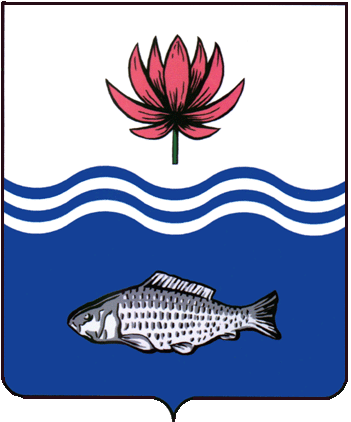 АДМИНИСТРАЦИЯ МУНИЦИПАЛЬНОГО ОБРАЗОВАНИЯ "ВОЛОДАРСКИЙ МУНИЦИПАЛЬНЫЙ РАЙОН АСТРАХАНСКОЙ ОБЛАСТИ"ПОСТАНОВЛЕНИЕО внесение изменений в постановление администрации муниципального образования «Володарский район» от 13.05.2022 г. № 641 «О введении муниципальной системы оповещении на базе аппаратуры оповещения П-166М в эксплуатацию на территории муниципального образования «Володарский район»В связи с кадровыми изменениями, администрация муниципального образования «Володарский район»: ПОСТАНОВЛЯЕТ:1.П. 3 постановление администрации муниципального образования «Володарский район» от 13.05.2022 г. № 641 «О введении муниципальной системы оповещения на базе аппаратуры оповещения П-166М в эксплуатации на территорию муниципального образования «Володарский район» изложить в новой редакции:1.1.Директору МКУ «ЕДДС муниципального образования «Володарский район» (Хасанов) организовать:2.Настоящее постановление считать неотъемлемой частью постановления администрации муниципального образования «Володарский район» от 13.02.2022 г. № 641 «О введении муниципальной системы оповещении на базе аппаратуры оповещения П-166М в эксплуатацию на территории муниципального образования «Володарский район».3.Главному редактору МАУ «Редакция газеты «Заря Каспия» опубликовать настоящее постановление в районной газете.4.Сектору информационных технологий организационного отдела администрации муниципального образования «Володарский район» разместить настоящее постановление на сайте администрации муниципального образования «Володарский район».5.Постановление вступает в силу со дня его официального опубликования.6. Контроль за исполнением настоящего постановления возложить на и.о. заместителя главы администрации муниципального образования «Володарский район» по оперативной работе Джумамухамбетову И.В.Глава муниципального образования«Володарский район»						        Х.Г. Исмуханов           от 13.03.2024 г.N  364